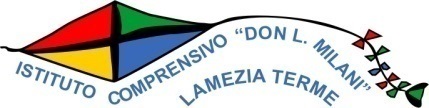 IC Don Milani  Plesso S Teodoro Lamezia TermeElenco libri scelta  alternativaAnno scolastico 2016/17Classi terzeTitoloAutoreEditoreQuantitàPrezzo unitarioTotaleisbnMatematica ok per la scuola elementare volume terzoRomanoCetem24,509,00978-8847304116Tante domande tante risposte: AmbientiZanini-CasalisDami29,9019,809788809768239Tante domande tante risposte: VitaZanini-CasalisDami29,9019,809788809775053Tante domande tante risposte: AnimaliZanini-CasalisDami29,9019,809788809768222Tante domande tante risposte: TerraZanini-CasalisDami29,9019,809788809768253Tante domande tante risposte :MareWolfDami29,9019,809788809791879Storia facile per la classe terzaScatagliniErickson217,0034,00978-88-590-0088-4Geografia facile per la classe terzaScatagliniErickson217,0034,00978-88-590-0315-1Scienze facile per la classe terzaScatagliniErickson217,0034,00978-88-590-0642-8Calzino bucato e  l’invasione delle molletteC. ScatagliniErickson26,9013,809788859003984Coccole spinoseC. ScatagliniErickson26,9013,809788859003977Clemente, il pesce col salvagente C. ScatagliniErickson26,9013,809788859003960La rosa dei sette desideriC. ScatagliniErickson26,9013,809788859003991Mulk, l’amico extraterrestreC. ScatagliniErickson26,9013,809788859003953Gigantino e la guerra saporita + quadernoC. ScatagliniErickson29,9019,809788859006473SupeAle un supereroe niente male + quadernoC. ScatagliniErickson29,9019,809788859003977Topigno e la giungla da salvare + quadernoC. ScatagliniErickson29,9019,809788859003960La linea del 20 + strumentoC.BortolatoErickson213,8027,609788861378940La linea del 100 + strumentoC.BortolatoErickson213,8027,609788861373044Prime storie scuola infanziaMei-VeginiErickson122,0022,009788859010081Laboratorio verbi libro + cd romAcler-FabianiErickson155,0055,009788859003946Giochi e attività di pregrafismoE. CortiErickson118,0018,009788859002437Arricchimento linguistico nella scuola dell’infanziaAnna Maria VeneraErickson123,5023,509788859005285Tutto esercizi D.O.C. –Matematica terzaBusattoGiunti24,909,80 978809061194Grammaticando, quaderno per esercitare le difficoltà grammaticali terza Patetta -MonicaIl melograno212,0024,009788861112889Ortografando,quaderno per esercitare le difficoltà ortografiche terzaAA.VV.Il melograno212,0024,009788861112872I quadernini delle regole di matematica di Milly terzaCatucci MilenaIl melograno216,0032,009788861110687Gol GarlandoPiemme24,909,80978-88-566-29958Il gatto rapitoDell’OroPiemme28,0016,00978-88-566-25844Superbau!DubiniPiemme18,008,00978-88-566-46672Faccia di maialeLavatelliPiemme26,8013,60 978-8882038175Cinque amiche in campoTea StiltonPiemme29,8019,60978-88-566-34525L’altalena della felicitàStrianeseRaffaello27,5015,00 9788847219427Il filo che  ci unisceCeccarelliRaffaello27,5015,009788847215979Il veliero di capitano StrongMantovaniRaffaello27,5015,009788847215269La Casa di nonna ItaliaValenteRaffaello27,5015,009788847214095C. DuboisBabalibri211,5023,009788883623271Totale  751,90